  Ośrodek Hipoterapii i Jeździectwa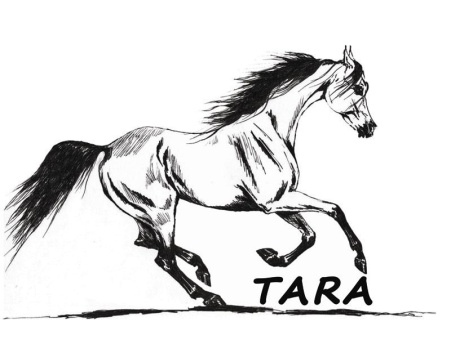 TARAZimowa oferta dla szkół:Ośrodek Hipoterapii i Jeździectwa TARA zaprasza uczniów wraz z opiekunami na:KULIGW programie imprezy:1. Przejazd saniami. Trasa przejazdu ok. 6 km prowadzi przez las. Niezapomniane krajobrazy i wspaniała atmosfera.2. Na miejscu docelowym ognisko lub grill (w zależności od preferencji uczestników).3. Gry integracyjne wraz z konkursami i nagrodami. Organizator zapewnia:-opiekę instruktorów oraz doświadczone osoby powożące;-narzędzia i rekwizyty niezbędne do przeprowadzenia warsztatów praktycznych, jak również gier i konkursów;- nagrody dla zwycięzców poszczególnych rywalizacji;- prowiant;- ubezpieczenie NW.Koszt uczestnictwa w kuligu: 30zł od osoby.Serdecznie zapraszamy!